附件：第二十二届“首体院杯”篮赛报名表组    别：                        队伍名称：                                              领    队：                联系方式：                    队    长：                联系方式：                  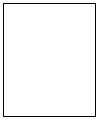 （队长）姓名：            姓名：          姓名：            姓名：学号：            学号：          学号：            学号：姓名：            姓名：          姓名：            姓名：学号：            学号：          学号：            学号：姓名：            姓名：          姓名：            姓名：学号：            学号：          学号：            学号：三分王比赛队员姓名：                 联系方式：              篮球技巧大赛队员姓名：               联系方式：              注：9月12日15:00前，各队将报名表交到团委（教学楼503室）。